CLIPPING SINDSERM – 09 DE AGOSTO DE 2018PORTAL 180 GRAUS: https://180graus.com/ronda-180/criminoso-faz-arrastao-em-creche-de-teresina-e-deixa-criancas-em-panicoONDA DE VIOLÊNCIA NA CAPITAL · 08/08/2018 - 16H03 | ÚLTIMA ATUALIZAÇÃO EM 08/08/2018 - 16H11Criminoso faz arrastão em creche de Teresina e deixa crianças em pânico    Reprodução prefeitura de Teresina 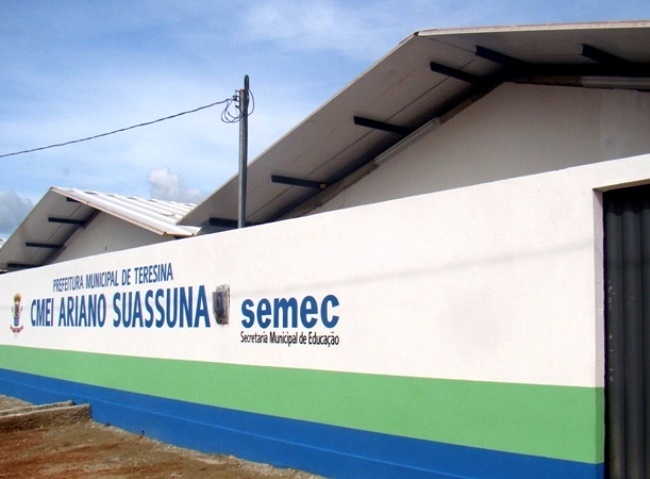 Uma creche localizada na Zona Sul de Teresina foi alvo de um criminoso nesta quarta-feira (08/08) e o arrastão foi presenciado por várias crianças, que ficaram em pânico.O Centro Municipal de Educação Infantil (Cmei) Ariano Suassuna, localizado no residencial Portal da Alegria, bairro Porto Alegre, foi invadido pelo criminoso armado que rendeu funcionários.Testemunhas contam que o homem roubou vários celulares  e fez ameaças, mandando funcionários e crianças deitarem no chão. Na hora do assalto, mais de 70 crianças estavam no local.Ai sair da creche, o criminoso ainda efetuou disparos. Ele agiu com um comparsa, que estava de moto, e auxiliou na fuga."Na ocasião, foram furtados celulares dos professores e houve troca de tiros com a polícia do lado de fora da creche. A Semec lamenta mais um caso de violência em escola de Teresina e pede providências dos órgãos de segurança pública", informou a Secretaria Municipal de Educação em nota.CLIPPING SINDSERM – 09 DE AGOSTO DE 2018PORTAL AZ: https://www.portalaz.com.br/publicacao/1002
Dudu denuncia que tem vereador que aluga ônibus para o municípioA Câmara rejeitou o requerimento que pedia explicações sobre os contratos da prefeitura de TeresinaPor Lucas Sousa08 de Aug de 2018, 12:32Os vereadores da Câmara Municipal de Teresina rejeitaram na manhã desta quarta-feira (08), um requerimento do vereador Dudu, do PT, solicitando à Prefeitura de Teresina, que forneça informações a respeito dos contratos de locação de veículos do transporte escolar da capital.A suspeita do parlamentar é de que empresários que foram alvo da Operação Topique, deflagrada na semana passada, e que investiga fraudes em licitações da Secretaria de Educação do Estado (Seduc), estejam atuando também no município.Dudu afirma que suspeita também que vereadores da capital possuem frota de ônibus que prestam serviços à prefeitura.“Também tem suspeita de vereador que atua e tem empresa fazendo desvios e há ex-vereadores que têm transporte escolar. E eu quero pegar quem presta serviço e hoje cruzar essas informações”, explicou o parlamentar.O petista avalia ainda que é estranho a Casa ter rejeitado por maioria o requerimento para apurar o caso.“É no mínimo suspeito barrarem um requerimento como esse, se não for proibido um vereador fornecer serviço ao município, é no mínimo imoral”, afirma.O outro ladoA líder do prefeito na casa, vereadora Graça Amorim (PMDB), rebateu as acusações do vereador e disse que ele na verdade, quer desviar o foco das suspeitas de desvios de recursos da Seduc, comandada pelo PT.“Eles querem desviar para o município uma investigação que está sendo feita na Seduc, além de que nós da base que já tínhamos solicitado a presença do Secretário aqui para explicar como são feitos esses contratos no município”, declarou a vereadora.